Естествознание, 5 классУрок №12Дата ________Тема урока:Как сделать съёмку и составить план местности? (Практическая работа №1)Цель:5.2.5.4. Составлять простые планы местности в соответствии с правилами оформления планов.Для достижения цели необходимо узнать:Алгоритм работы по съёмке плана способом глазомерной съёмки.Методы и методические приемы:Словесные (рассказ, беседа, объяснение), работа с учебником.Оборудование:Учебник «Естествознание» 5 класс, фанерный планшет размером 40*30 см с прикреплённым компасом, лист плотной белой  бумаги формата А4, простой карандаш, трёхгранная (визирная) линейка, ластик, сантиметровая лента.Ход урока:I. Организационный момент (3 мин)   Приветствие учащихся. Выявление отсутствующих. Проверка готовности к уроку.– Сегодня на уроке мы проведём практическую работу №1 «Как сделать съёмку и составить план местности?».– Но перед этим проверим ваше домашнее задание.II. Проверка домашнего задания (5 мин)   Проверка в тетради с.67 составить план местности. III. Изучение нового  материала (25 мин)   Групповая работа(3 группы)Запишите тему урока.Составь план местности способом глазомерной съёмки.Тебе потребуются:Фанерный планшет размером 40*30 см с прикреплённым компасом в верхнем углу слева так, чтобы буква «С» находилась сверху;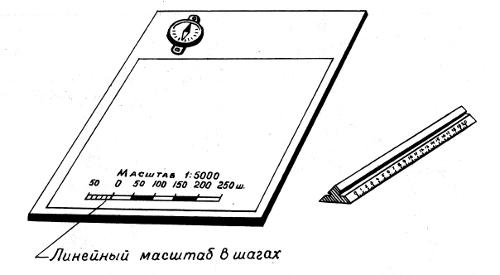 Планшет и визирная линейка для глазомерной съемкиЛист плотной белой  бумаги формата А4;Простой карандаш;Трёхгранная (визирная) линейка;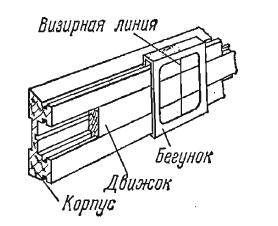 Ластик;Сантиметровая лента.Подготовительная работаИзмерение средней длины шага. Отметьте на асфальте точку отсчёта.Сделай 10 обычных шагов и отметь конечную точку.Измерь пройденное расстояние.Полученное число раздели на количество шагов.Повтори процедуру 3 раза.Сложи получившие результаты и раздели на 3.Ты получил значение средней длины своего шага.Ход работы:Подготовь планшет с прикреплённым к нему компасом и листом бумаги (а).Выбери на местности точку полюса и отметь на нём стрелкой направление север-юг (а).Выбери на местности объекты вокруг точки полюса, которые будут изображены на плане.Зафиксируй трёхгранной (визирной) линейкой направления на выбранные объекты, не поворачивая планшет. Прочерти лучи направлений (б).Определи шагами расстояния до объектов. Выбери масштаб плана в зависимости от расстояний. Отложи расстояния в масштабе по лучам направлений (в).Изобрази объекты условными знаками. Подпиши заголовок плана (г).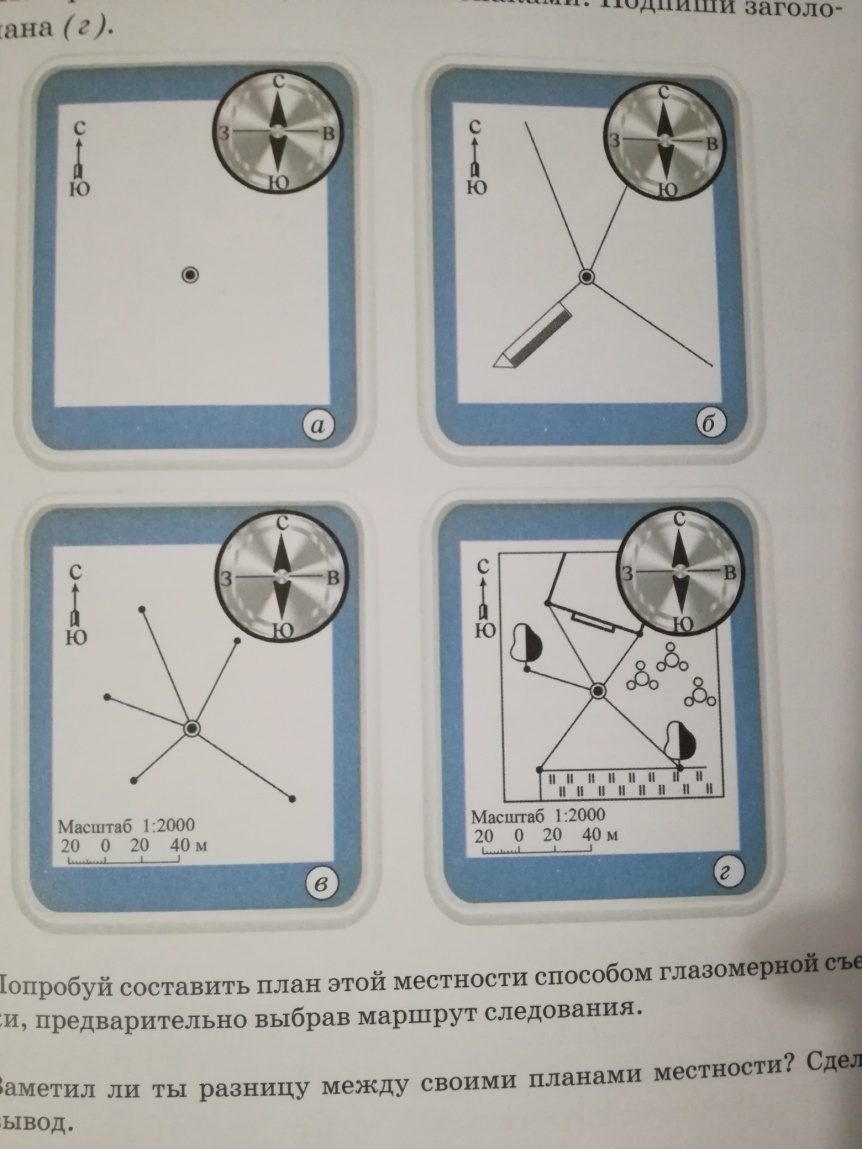 IV. Рефлексия (5 мин)К вершинам успехаОцени свою деятельность на уроке. Закончи фразы. Будь искренним.Сегодня на уроке я …Мне удалось …Я могу похвалить …Я недостаточно …Я старался …V. Заключительная часть (2 мин)§12, оформить практическую работу в тетради.Урок окончен! Всем спасибо! До свидания!